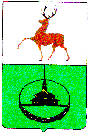 Финансовое управление администрации городского округа город Кулебаки Нижегородской области 	П Р И К А З07 декабря 2017 года 									№ 62Об утверждении  Порядка составления и ведения  сводной  бюджетной  росписи  бюджета  городского  округа  город  Кулебаки Нижегородской области и Порядка  составления и  ведения  бюджетных росписейглавных  распорядителей средств бюджета городского округа город  Кулебаки Нижегородской областиВ соответствии со статьями  217 и 219.1 Бюджетного кодекса Российской Федерации, Решением Совета депутатов городского округа город Кулебаки Нижегородской области от 31 октября 2017 года № 84 «Об утверждении Положения о бюджетном процессе в городском округе город Кулебаки Нижегородской области»: приказываю:1. Утвердить прилагаемый Порядок составления и ведения сводной бюджетной росписи бюджета городского округа город Кулебаки Нижегородской области.2. Утвердить прилагаемый Порядок составления и ведения бюджетных росписей главных распорядителей средств бюджета городского округа город Кулебаки Нижегородской области.3. Признать утратившим силу приказ финансового управления администрации городского округа город Кулебаки  Нижегородской области от 25.09.2017 года  № 48 "Об утверждении Порядка составления и ведения сводной бюджетной росписи городского округа город Кулебаки Нижегородской области и Порядка составления и ведения бюджетных росписей главных распорядителей (распорядителей) средств бюджета городского округа город Кулебаки Нижегородской области".4. Ведущему специалисту отдела планирования доходов (Морозовой М.В.) обеспечить размещение данного приказа на официальном интернет-сайте городского округа город Кулебаки http://кулебаки-округ.рф.5. Отделу финансового планирования довести настоящий приказ до главных распорядителей, получателей бюджетных средств бюджета городского округа город Кулебаки.6. Контроль за исполнением настоящего приказа возложить на заместителя начальника финансового управления Даньшину И.Ю.Начальник финансового управления                                                Ю.А.ЩукинаУтвержден приказомфинансового управлениягородского округагород  Кулебакиот 07.12.2017 № 62ПОРЯДОКсоставления и ведения  сводной  бюджетной  росписи  бюджета  городского  округа город  Кулебаки Нижегородской области                                                      (далее – Порядок)Настоящий Порядок разработан в соответствии с требованиями Бюджетного кодекса Российской Федерации в целях организации исполнения бюджета городского округа город Кулебаки Нижегородской области (далее - бюджет городского округа) по расходам и источникам финансирования дефицита бюджета городского округа город Кулебаки  Нижегородской области, определяет правила составления и ведения сводной бюджетной росписи бюджета городского округа город Кулебаки  Нижегородской области (далее – сводная роспись) и правила утверждения лимитов бюджетных обязательств по расходам бюджета городского округа и доведения их до главных распорядителей средств  бюджета городского округа (далее - главные распорядители).                                                   1.Общие положения1.1. В состав сводной росписи включаются:1.1.1. Бюджетные ассигнования по расходам бюджета городского округа на очередной финансовый год и плановый период по целевым статьям, группам, подгруппам и элементам видов расходов бюджетов Российской Федерации.1.1.2. Бюджетные ассигнования по расходам бюджета городского округа  на очередной финансовый год и плановый период  в разрезе ведомственной структуры расходов бюджета по следующим показателям:код и наименование главного распорядителя;код и наименование раздела, подраздела, целевой статьи и группы, подгруппы, элемента вида расходов.1.1.3. Бюджетные ассигнования по источникам финансирования дефицита бюджета городского округа на очередной финансовый год и плановый период в разрезе главных администраторов источников финансирования дефицита бюджета и кодов классификации источников финансирования дефицитов бюджетов Российской Федерации, кроме операций по управлению остатками средств на едином счете.1.2. Код и наименование главного распорядителя, код и наименование раздела, подраздела, целевой статьи и группы вида расходов, бюджетные ассигнования должны соответствовать показателям, установленным решением Совета депутатов о бюджете городского округа город Кулебаки на очередной финансовый год и плановый период (далее – решение о  бюджете).1.3. В целях ведения аналитического учета и детализации расходов, утвержденных решением Совета депутатов о бюджете, применяются следующие дополнительные коды классификации:код и наименование классификации операций сектора государственного управления;дополнительный функциональный код  и его наименование;дополнительный экономический код и его наименование;дополнительный код расходов и его наименование.       1.4. Организация ведения сводной бюджетной росписи, утверждения  и доведения  лимитов бюджетных обязательств возлагается на отдел финансового планирования.       1.5. Формирование и   ведение  сводной росписи, а также  формирование и ведение  лимитов бюджетных обязательств осуществляется в программе «АЦК-финансы».1.6. Отдел финансового планирования в течение 2 рабочих дней со дня утверждения решения о бюджете городского округа на очередной финансовый год и плановый период и внесении изменений в решение о бюджете сообщает главным распорядителям объемы бюджетных ассигнований (письменно в произвольной форме),  утвержденных решением о бюджете городского округа и лимиты бюджетных обязательств (приложение 1).II. Формирование и утверждение сводной росписи2.1. Сводная роспись формируется  финансовым управлением администрации городского округа город  Кулебаки (далее -  финансовое управление) и утверждается начальником финансового управления до начала очередного финансового года.2.2. Главные распорядители распределяют бюджетные ассигнования и лимиты бюджетных обязательств по подведомственным получателям бюджетных средств. Главные распорядители, получатели средств бюджета городского округа (далее главные распорядители, получатели) в течение срока, установленного в письме финансового управления, представляют в финансовое управление заявки о бюджетных назначениях на очередной финансовый год и плановый период (далее - заявки) в разрезе кодов классификации расходов бюджета по форме согласно приложению 2 к настоящему Порядку в программе «АЦК-финансы» и на бумажном носителе.2.3. Отдел финансового планирования финансового управления администрации городского округа (далее - отдел финансового планирования), после получения от главных распорядителей, получателей заявок:проверяют представленные документы на соответствие решению о бюджете городского округа;проверяют правильность формирования заявок в программе «АЦК-финансы»;в случае замечаний к представленному  распределению бюджетных ассигнований отдел финансового планирования письменно сообщает о замечаниях главным распорядителям, получателям, которые не позднее следующего рабочего дня после получения  замечаний, вносят изменения в распределение бюджетных  ассигнований и представляют в отдел финансового планирования уточненные заявки.2.4. Отдел финансового планирования формирует сводную роспись по форме согласно приложению 3 к настоящему Порядку и представляет ее на утверждение начальнику финансового управления.2.5.До начала очередного финансового года отдел финансового планирования доводит до главных распорядителей и получателей  уведомления о бюджетных назначениях по форме согласно приложению 4 к настоящему Порядку.2.6. Показатели сводной росписи планового периода, действующие в текущем году, прекращают свое действие с 1 января очередного финансового года.                         III. Формирование и утверждение лимитовбюджетных обязательств по расходам3.1. Лимиты бюджетных обязательств на очередной финансовый год и плановый период формируются отделом финансового планирования  в пределах бюджетных ассигнований и утверждаются начальником  финансового управления в разрезе главных распорядителей одновременно с утверждением сводной бюджетной росписи по форме согласно приложению 5.При прогнозировании ухудшения экономической  конъюнктуры, объемы  лимитов бюджетных обязательств на очередной финансовый год и плановый период могут устанавливаться в процентном отношении  к годовым бюджетным ассигнованиям в зависимости от  прогнозируемого исполнения  доходной части бюджета, на основании приказа финансового управления  администрации городского округа город  Кулебаки об установлении  лимитов бюджетных  обязательств  главным распорядителям средств бюджета городского округа.По отдельным расходам  бюджета городского округа город  Кулебаки лимиты бюджетных обязательств до начала очередного финансового года не открываются:- по публично-нормативным обязательствам, кассовые выплаты по которым осуществляются в пределах бюджетных ассигнований, доведенных до получателя;- по расходам бюджета городского округа город Кулебаки,  по которым распределение средств  бюджета по получателям осуществляется на основании нормативных правовых актов администрации городского округа город  Кулебаки  (расходы  за счет резервного фонда администрации городского округа);-по расходам бюджета городского округа город  Кулебаки, предусмотренным за счет  поступления целевых средств из областного и федерального бюджетов.3.2. Лимиты бюджетных обязательств по расходам бюджета, предусмотренным за счет субсидий, субвенций и иных межбюджетных трансфертов из областного и федерального бюджетов, имеющих целевое назначение, формируются в течение 20 рабочих дней после поступления в финансовое управление уведомлений, в которых указаны доведенные главными администраторами областного бюджета лимиты бюджетных обязательств по целевым средствам. По безвозмездным поступлениям от физических и юридических лиц лимиты  бюджетных обязательств доводятся до главных распорядителей в течение 10 рабочих дней после фактического поступления средств в бюджет   городского округа город  Кулебаки. 3.3. До главных распорядителей и получателей лимиты бюджетных обязательств доводятся отделом финансового планирования одновременно с ассигнованиями на бумажном носителе по форме согласно приложению 4 к настоящему Порядку. IV. Порядок ведения сводной росписи4.1. Ведение сводной росписи осуществляется  отделом финансового планирования посредством внесения изменений в показатели сводной росписи.4.2. Изменения в сводную роспись вносятся:а) при внесении изменений в решение о бюджете городского округа;б) при изменениях, вносимых на основании положений, установленных статьями 217 и 232 Бюджетного кодекса Российской Федерации и статьей 10 Решения Совета депутатов городского округа город Кулебаки Нижегородской области от 31 октября 2017 года № 84 «Об утверждении Положения о бюджетном процессе в городском округе город Кулебаки Нижегородской области»4.3. Внесение изменений в сводную роспись осуществляется в следующем порядке:4.3.1. Главные распорядители, получатели (по согласованию с главным распорядителем) письменно представляют в финансовое управление предложения об изменении сводной росписи в пределах свободных от бюджетных обязательств остатков ассигнований с обоснованием предлагаемых изменений и заявку на перераспределение бюджетных ассигнований по форме согласно приложению 6 к настоящему Порядку.Одновременно главные распорядители, получатели направляют в финансовое управление  заявку  об изменении бюджетных назначений в программе «АЦК - финансы» (далее – заявка) с указанием кода источника изменения ассигнований и лимитов (далее - код) приложение 7:В составе обоснования предлагаемых изменений сводной росписи главные распорядители, получатели приводят сведения об основных причинах возникновения дополнительных расходов и сложившейся экономии, соответствии свободных от бюджетных обязательств остатков ассигнований вносимым изменениям, соответствию бюджетных ассигнований по уменьшаемым расходам лимитам бюджетных обязательств, а также информацию о внесении изменений в договоры (соглашения) о предоставлении работ и услуг за счет средств на содержание казенных учреждений.По уменьшаемым бюджетным ассигнованиям главные распорядители,  получатели принимают письменное обязательство о недопущении образования кредиторской задолженности.4.3.2. Отдел финансового планирования в течение 5 рабочих  дней со дня получения от главного распорядителя, получателя  полного пакета документов на внесение изменений в сводную роспись, включая заявку  в программе «АЦК-финансы», проводят анализ изменений.В случае положительного решения заявка акцептуется и ей присваивают статус «Обработка завершена».В случае обнаружения ошибок заявке присваивается статус «Отказать» с указанием комментария.В «АЦК – финансы» формируется уведомление об изменении бюджетных назначений, согласно приложению 7 к настоящему Порядку.Уведомление оформляется в 2-х экземплярах:- один экземпляр направляется главному распорядителю, получателю (в бумажном виде);- второй экземпляр остаётся в финансовом управлении (в электронном виде).4.3.3. Уведомление подписывается руководителем  финансового управления.Право  по подписанию уведомлений руководителем  возлагается  на заместителя начальника финансового управления.4.4. Внесение изменений в сводную роспись, лимиты бюджетных обязательств по всем основаниям, указанным в статье 217 Бюджетного кодекса Российской Федерации, осуществляется до последнего рабочего дня текущего финансового года включительно, за исключением случаев, связанных с использованием средств резервного фонда, получения субсидий, субвенций, иных межбюджетных трансфертов и безвозмездных поступлений от физических и юридических лиц, имеющих целевое назначение, сверх объемов, утвержденных решением о бюджете городского округа, а также в случае сокращения (возврата при отсутствии потребности) указанных средств.V. Изменение лимитов бюджетных обязательств5.1. Изменение лимитов бюджетных обязательств осуществляется  отделом финансового планирования:- в связи с изменением бюджетных ассигнований;- в связи с ожидаемым исполнением доходной части бюджета на основании приказа начальника  финансового управления городского округа город  Кулебаки об установлении лимитов бюджетных обязательств главным распорядителям  средств  бюджета городского округа;- по предложениям главных распорядителей бюджетных средств.5.2. Изменение лимитов бюджетных обязательств доводятся до главных распорядителей финансовым управлением по форме, согласно приложению 1. Главные распорядители распределяют лимиты бюджетных обязательств по подведомственным получателям бюджетных средств.Главные распорядители, получатели средств  бюджета городского округа представляют в отдел финансового планирования заявку на перераспределение  бюджетных назначений, в части лимитов на бумажном носителе (приложение 6)  за подписью руководителя и в электронном виде в программе  «АЦК-финансы» (приложение 7).В случае положительного решения заявка акцептуется и ей присваивают статус «Обработка завершена».В случае обнаружения ошибок заявке присваивается статус «Отказать» с указанием комментария.В «АЦК – финансы» формируется уведомление об изменении бюджетных назначений, согласно приложению 7 к настоящему Порядку.Уведомление оформляется в 2-х экземплярах:- один экземпляр направляется главному распорядителю, получателю (в бумажном виде);- второй экземпляр остаётся в финансовом управлении (в электронном виде).5.3. Уведомление подписывается руководителем  финансового управления.Право  по подписанию уведомлений руководителем  возлагается  на заместителя начальника финансового управления.Утвержден приказомфинансового управлениягородского округагород  Кулебакиот 07.12.2017 № 62ПОРЯДОКсоставления и  ведения   бюджетных  росписей  главныхраспорядителей  средств  бюджета городского округа  город  Кулебаки  Нижегородской области                                                 (далее - Порядок)Настоящий Порядок определяет правила составления и ведения бюджетных росписей главных распорядителей средств бюджета городского округа город Кулебаки (далее - бюджетная роспись), включая внесение изменений в них в соответствии со статьей 219.1 Бюджетного кодекса Российской Федерации и Решением Совета депутатов городского округа город Кулебаки Нижегородской области от 31 октября 2017 года № 84 «Об утверждении Положения о бюджетном процессе в городском округе город Кулебаки Нижегородской области».Составление и ведение бюджетных росписей главных распорядителей средств бюджета городского округа город Кулебаки1.1. В состав бюджетной росписи включаются бюджетные ассигнования по расходам главного распорядителя на очередной финансовый год и плановый период в разрезе подведомственных учреждений и получателей бюджетных средств,  разделов и подразделов, целевых статей, группам, подгруппам и элементам видов расходов бюджетов Российской Федерации.1.2. Главные распорядители составляют и утверждают бюджетные росписи на очередной финансовый год и плановый период после доведения до них финансовым управлением администрации городского округа (далее -  финансовое управление) показателей сводной росписи. 1.3. Ведение бюджетной росписи осуществляет главный распорядитель посредством внесения изменений в показатели бюджетной росписи в соответствии с основаниями, установленными в разделе 4 Порядка составления и ведения сводной бюджетной росписи бюджета городского округа.1.4. Изменение показателей, утвержденных бюджетной росписью главного распорядителя без внесения соответствующих изменений в сводную роспись не допускается.1.5. Главный распорядитель вносит предложения в  финансовое управление по формированию и изменению бюджетной росписи по главному распорядителю.Основаниями для внесения главным распорядителем соответствующих изменений в бюджетную роспись являются уведомления об изменении бюджетных назначений, полученные от финансового управления по форме согласно приложению 7 к Порядку составления и ведения сводной бюджетной росписи бюджета городского округа.Главные распорядители в течение 5 рабочих дней, следующих за днем подписания уведомления об изменении бюджетных назначений, вносят соответствующие изменения в бюджетную роспись.                                                                                                                                                               Приложение 1к Порядку составления и ведения сводной бюджетной росписи Уведомлениео лимитах бюджетных обязательствна _____ финансовый годи на плановый период ____ и ____ годовНаименование финансового органа Финансовое управление администрации  городского округа город КулебакиГлавный распорядитель бюджетных средств: _______________________________Наименование бюджета: ______________________________________Приложения:_______________________________________________Специальные указания: __________________________________________Единица измерения: рублейРуководитель _______________ ________________________                 (подпись)     (расшифровка подписи)Исполнитель ___________ ___________ __________________________ ____________            (должность)  (подпись)     (расшифровка подписи)     (телефон)Финансовое управление администрации городского округа город Кулебаки (наименование органа, исполняющего бюджет)Заявка о бюджетных назначенияхна ______________________________________________(текущий финансовый год и плановый период)Руководитель     _________________ _____________________________                                       (подпись)         (расшифровка подписи)Исполнитель      _________________ _____________________________                                        (подпись)         (расшифровка подписи)_____________________________________Финансовое управление администрации городского округа город Кулебаки(наименование органа, исполняющего бюджет)Таблица 1                                                                                                 Утверждаю                                                                                                                                                                                                                      Начальник финансового управления ____________             (подпись)                 ____________ (расшифровка подписи)                                                                                      дата             Сводная бюджетная роспись источников финансирования дефицита бюджета городского округа город Кулебакина ______________________________________________(текущий финансовый год и плановый период)Единица измерения: руб.Таблица 2Финансовое управление администрации городского округа город Кулебаки(наименование органа, исполняющего бюджет)                                                                                                 Утверждаю                                                                                                                                                                                                                        Начальник финансового управления ____________             (подпись)                 ____________ (расшифровка подписи)датаСводная бюджетная роспись бюджета городского округа город Кулебакипо целевым статьям и видам расходов на ______________________________________________(текущий финансовый год и плановый период)Единица измерения: руб.Таблица 3Финансовое управление администрации городского округа город Кулебаки(наименование органа, исполняющего бюджет)                                                                                                 Утверждаю                                                                                                                                                                                                                        Начальник финансового управления ____________             (подпись)                 ____________ (расшифровка подписи)датаСводная бюджетная роспись бюджета городского округа город  Кулебаки по ведомственной структуре расходовна ______________________________________________(текущий финансовый год и плановый период)Единица измерения: руб._____________________________________Финансовое управление администрации городского округа город  Кулебаки(наименование органа, исполняющего бюджет)Уведомление о бюджетных назначенияхна ______________________________________________(текущий финансовый год и плановый период)Руководитель _________________ _____________________________                                 (подпись)                    (расшифровка подписи)_____________________________________                                                                                                                                                                                                               ПРИЛОЖЕНИЕ 5к Порядку                                                                  УТВЕРЖДАЮ                                     начальник финансового управления                                 _____________________/___________________                                 "____" ___________________________________ЛИМИТЫ БЮДЖЕТНЫХ ОБЯЗАТЕЛЬСТВпо расходам бюджета городского округа город Кулебакина _____ финансовый год и на плановый период _____ и ______ годовФинансовый орган:  Финансовое управление администрации городского округа город Кулебаки  Нижегородской областиЕдиница измерения: рублейИсполнитель _____________  ___________  _____________________  ____________                          (должность)        (подпись)    (расшифровка подписи)   (телефон)___________________________________________ПРИЛОЖЕНИЕ 6к Порядку                                                                                                      ЗАЯВКАНА ПЕРЕРАСПРЕДЕЛЕНИЕ БЮДЖЕТНЫХ АССИГНОВАНИЙ (ЛИМИТОВ)__________________________________________________(распорядитель, получатель)                                                                                                                                                                                                                                ПРИЛОЖЕНИЕ 7к  ПорядкуФинансовое управление администрации  городского округа  город  Кулебаки(наименование органа, организующего исполнение бюджета)Уведомление об изменении бюджетных назначений  № ___ от __________ г.Руководитель              _________________ _____________________________                                          (подпись)                      (расшифровка подписи)010 -в случае перераспределения бюджетных ассигнований, предусмотренных для исполнения публичных нормативных обязательств, - в пределах общего объема указанных ассигнований, утвержденных решением  о бюджете на их исполнение в текущем финансовом году, а также с его превышением не более чем на 5 процентов за счет перераспределения средств;020 -в случае изменения функций и полномочий главных распорядителей, получателей бюджетных средств, а также в связи с передачей  муниципального имущества;030 -в случае исполнения судебных актов, предусматривающих обращение взыскания на средства бюджетов бюджетной системы Российской Федерации;041 -в случае использования резервного фонда администрации  городского округа;  050 -в случае перераспределения бюджетных ассигнований, предоставляемых на конкурсной основе;070 -в случае получения субсидий, субвенций, иных межбюджетных трансфертов и безвозмездных поступлений от физических и юридических лиц, имеющих целевое назначение, сверх объемов, утвержденных решением о бюджете, а также в случае сокращения (возврата при отсутствии потребности) указанных средств;080 -в случае изменения типа муниципальных учреждений;120 -в случае приведения кодов бюджетной классификации расходов и источников внутреннего финансирования дефицита  бюджета в соответствие с бюджетной классификацией Российской Федерации;130 -в случае перераспределения расходов бюджета, предусмотренных за счет межбюджетных трансфертов из других бюджетов бюджетной системы Российской Федерации, имеющих целевое назначение;140 -в случае уменьшения бюджетных ассигнований на основании актов ревизий и проверок органов государственного и муниципального финансового контроля, а также в результате применения бюджетных мер принуждения;160 -в случае перераспределения бюджетных ассигнований, предусмотренных главному распорядителю средств бюджета городского округа, в пределах 10 процентов объема указанных бюджетных ассигнований;170 -в случае проведения реструктуризации муниципального долга городского округа город  Кулебаки180 -при внесении изменений в решение о  бюджете;190 -при изменении дополнительных кодов классификации, не касающихся перераспределения межбюджетных трансфертов, утвержденных решением  о бюджетеКоды по бюджетной классификации Российской ФедерацииЛимиты бюджетных обязательств на ______годЛимиты бюджетных обязательств на ______годЛимиты бюджетных обязательств на ______годЛимиты бюджетных обязательств на ______годЛимиты бюджетных обязательств на ______годЛимиты бюджетных обязательств на ______годПримечаниеКоды по бюджетной классификации Российской ФедерацииНа годВ том числе текущее изменениеНа годВ том числе текущее изменениеНа годВ том числе текущее изменениеПримечаниеПРИЛОЖЕНИЕ 2к Порядку составления и ведения сводной бюджетной росписи НаименованиеКВСРКФСРКЦСРКВРКОСГУДоп
 ЭК Доп
 ФК Доп.КРБюджетные ассигнования на текущий финансовый годБюджетные ассигнования на первый год планового периодаБюджетные ассигнования на второй год планового периодаЛимиты на текущий финансовый годЛимиты на первый год планового периодаЛимиты на второй год планового периодаИТОГО:      ПРИЛОЖЕНИЕ 3к ПорядкуКод бюджетной классификации      
    источниковНаименованиеисточниковБюджетные ассигнования на    
текущий финансовый годБюджетные ассигнования на первый год планового периодаБюджетные ассигнования на второй год планового периодаНаименованиеКЦСРКВРДоп
 ФКБюджетные ассигнованиятекущий финансовый годБюджетные ассигнования на первый год планового периодаБюджетные ассигнования на второй год планового периодаНаименованиеКВСРКФСРКЦСРКВРДоп
 ФКБюджетные ассигнованиятекущий финансовый годБюджетные ассигнования на первый год планового периодаБюджетные ассигнования на второй год планового периодаПРИЛОЖЕНИЕ 4к ПорядкуНаименованиеКВСРКФСРКЦСРКВРКОСГУДоп
 ЭКДоп
 ФК Доп.КРКВФОКод целиБюджетные ассигнования на текущий финансовый годБюджетные ассигнования на первый год планового периодаБюджетные ассигнования на второй год планового периодаЛимиты текущего годаЛимиты на первый год планового периодаЛимиты на второй год планового периодаN п/пНаименование главного распорядителя средств местного бюджетаКодКодКодКодСумма лимитов бюджетных обязательствСумма лимитов бюджетных обязательствСумма лимитов бюджетных обязательствN п/пНаименование главного распорядителя средств местного бюджетаглавного распорядителя средств местного бюджетараздела, подразделацелевой статьивида расходовна __ годна ___ годна ____ годВсего1.КВСРКФСРКЦСРКВРКОСГУДоп.ЭКДоп.ФКБюджет городского округа на _____годБюджет городского округа на _____годБюджет городского округа на _____годБюджет городского округа на _____годБюджет городского округа на _____годБюджет городского округа на _____годБюджет городского округа на _____годБюджет городского округа на _____год% роста Причины возникновения дополнительных расходов и сложившейся экономииКВСРКФСРКЦСРКВРКОСГУДоп.ЭКДоп.ФКПервоначальный
   план (в    
соответствии с
первоначальным
  решением о  
   бюджете)Уточненный 
 план (на  
   дату    
передвижки)Предложения 
по изменению
 бюджетных  
ассигнований
   (+, -),в том числе:1 кв.2кв.3кв.4кв.Уточненный 
  план (с  
  учетом   
планируемых
передвижек)% роста 123456789101112131415=9+1016=15/817КОДЫРаспорядитель:                  по ОКПОЕдиница измерения:                по ОКЕИМинистерство, ведомство:                по ПППРаздел и подраздел:                по ФКРЦелевая статья:                по КЦСРВид расходов:                по КВРТип бланка сметыОснование:Наименование
 показателяБюджетная классификацияБюджетная классификацияБюджетная классификацияБюджетная классификацияБюджетная классификацияБюджетная классификацияБюджетная классификацияБюджетная классификацияБюджетная классификацияИзменение ассигнований текущего годаИзменение ассигнований на первый год планового периодаИзменение ассигнований на второй год планового периодаИзменение лимитов текущего годаИзменение лимитов на первый год планового периодаИзменение лимитов на второй год планового периодаНаименование
 показателяКВСРКФСРКЦСРКВРКОСГУДоп.ЭкДоп.ФККВФОКод целиИзменение ассигнований текущего годаИзменение ассигнований на первый год планового периодаИзменение ассигнований на второй год планового периодаИзменение лимитов текущего годаИзменение лимитов на первый год планового периодаИзменение лимитов на второй год планового периодаИтого       